ALLEGATO al C.U. N. 9 del   29 Settembre  2022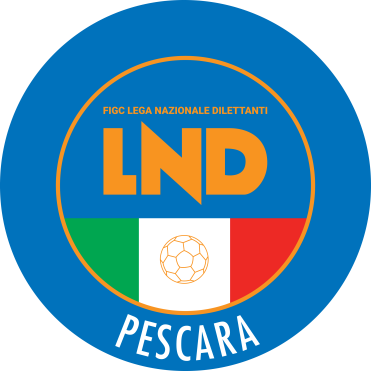 CALENDARIO :CAMPIONATO PROVINCIALE 3^ CATEGORIASTAGIONE SPORTIVA 2022/2023     N.B. GLI ALLEGATI IN OGGETTO FANNO PARTE INTEGRANTE DEL C.U.N.9 DEL 29 settembre 2022IL PRESENTE CALENDARIO E’ DI PROPRIETA' RISERVATA DEL COMITATO REGIONALE ABRUZZO, PER LA SUA	     RIPRODUZIONE, A QUALSIASI TITOLO, E' NECESSARIA L'AUTORIZZAZIONE PREVENTIVA DEL COMITATO STESSO * DELEGAZIONE          *                                                                                                               F. I. G. C. - LEGA NAZIONALE DILETTANTI * PESCARA              *                                                   ************************************************************************                                                   *                                                                      *                                                   *   TERZA CATEGORIA PESCARA              GIRONE:   A                   *                                                   *                                                                      *                                                   ************************************************************************.--------------------------------------------------------------.   .--------------------------------------------------------------.   .--------------------------------------------------------------.| ANDATA:  9/10/22 |                       | RITORNO: 29/01/23 |   | ANDATA: 13/11/22 |                       | RITORNO:  5/03/23 |   | ANDATA: 11/12/22 |                       | RITORNO: 16/04/23 || ORE...: 15:30    |   1  G I O R N A T A  | ORE....: 15:00    |   | ORE...: 14:30    |  6  G I O R N A T A   | ORE....: 15:00    |   | ORE...: 14:30    |  11  G I O R N A T A  | ORE....: 16:30    ||--------------------------------------------------------------|   |--------------------------------------------------------------|   |--------------------------------------------------------------|| DEPORTIVO VILLA RASPA        -  VIRTUS SERENA LIFE           |   |  CURI PESCARA                 -  COLLECORVINO                |   | CALCIO MICHETTI              -  MONTESILVANO 2015            || FUTSAL PESCARA 1997 SRL      -  FARINDOLA CALCIO             |   |  ELICE                        -  REAL ALANNO                 |   | COLLECORVINO                 -  GLADIUS PESCARA 2010         || GLADIUS PESCARA 2010         -  MONTEBELLO DI BERTONA        |   |  FARINDOLA CALCIO             -  CALCIO MICHETTI             |   | CURI PESCARA                 -  MONTEBELLO DI BERTONA        || MONTESILVANO 2015            -  ELICE                        |   |  GLADIUS PESCARA 2010         -  REAL CAPRARA                |   | DEPORTIVO VILLA RASPA        -  TORRE CALCIO                 || REAL ALANNO                  -  CALCIO MICHETTI              |   |  MONTEBELLO DI BERTONA        -  ZANNI CALCIO                |   | FARINDOLA CALCIO             -  ELICE                        || REAL CAPRARA                 -  CURI PESCARA                 |   |  MONTESILVANO 2015            -  FUTSAL PESCARA 1997 SRL     |   | REAL ALANNO                  -  FUTSAL PESCARA 1997 SRL      || TORRE CALCIO                 -  REAL MONTESILVANO            |   |  REAL MONTESILVANO            -  DEPORTIVO VILLA RASPA       |   | VIRTUS SERENA LIFE           -  REAL MONTESILVANO            || ZANNI CALCIO                 -  COLLECORVINO                 |   |  TORRE CALCIO                 -  VIRTUS SERENA LIFE          |   | ZANNI CALCIO                 -  REAL CAPRARA                 |.--------------------------------------------------------------.   .--------------------------------------------------------------.   .--------------------------------------------------------------.| ANDATA: 16/10/22 |                       | RITORNO:  5/02/23 |   | ANDATA: 20/11/22 |                       | RITORNO: 12/03/23 |   | ANDATA: 18/12/22 |                       | RITORNO: 23/04/23 || ORE...: 15:30    |   2  G I O R N A T A  | ORE....: 15:00    |   | ORE...: 14:30    |  7  G I O R N A T A   | ORE....: 15:00    |   | ORE...: 14:30    |  12  G I O R N A T A  | ORE....: 16:30    ||--------------------------------------------------------------|   |--------------------------------------------------------------|   |--------------------------------------------------------------|| CALCIO MICHETTI              -  DEPORTIVO VILLA RASPA        |   |  CALCIO MICHETTI              -  REAL MONTESILVANO           |   | ELICE                        -  REAL MONTESILVANO            || COLLECORVINO                 -  REAL ALANNO                  |   |  COLLECORVINO                 -  FARINDOLA CALCIO            |   | FUTSAL PESCARA 1997 SRL      -  DEPORTIVO VILLA RASPA        || CURI PESCARA                 -  ZANNI CALCIO                 |   |  DEPORTIVO VILLA RASPA        -  ELICE                       |   | GLADIUS PESCARA 2010         -  CURI PESCARA                 || ELICE                        -  TORRE CALCIO                 |   |  FUTSAL PESCARA 1997 SRL      -  TORRE CALCIO                |   | MONTEBELLO DI BERTONA        -  FARINDOLA CALCIO             || FARINDOLA CALCIO             -  REAL CAPRARA                 |   |  REAL ALANNO                  -  MONTEBELLO DI BERTONA       |   | MONTESILVANO 2015            -  COLLECORVINO                 || MONTEBELLO DI BERTONA        -  MONTESILVANO 2015            |   |  REAL CAPRARA                 -  MONTESILVANO 2015           |   | REAL CAPRARA                 -  REAL ALANNO                  || REAL MONTESILVANO            -  FUTSAL PESCARA 1997 SRL      |   |  VIRTUS SERENA LIFE           -  CURI PESCARA                |   | TORRE CALCIO                 -  CALCIO MICHETTI              || VIRTUS SERENA LIFE           -  GLADIUS PESCARA 2010         |   |  ZANNI CALCIO                 -  GLADIUS PESCARA 2010        |   | ZANNI CALCIO                 -  VIRTUS SERENA LIFE           |.--------------------------------------------------------------.   .--------------------------------------------------------------.   .--------------------------------------------------------------.| ANDATA: 23/10/22 |                       | RITORNO: 12/02/23 |   | ANDATA: 27/11/22 |                       | RITORNO: 19/03/23 |   | ANDATA:  8/01/23 |                       | RITORNO: 30/04/23 || ORE...: 15:30    |   3  G I O R N A T A  | ORE....: 15:00    |   | ORE...: 14:30    |  8  G I O R N A T A   | ORE....: 15:00    |   | ORE...: 14:30    |  13  G I O R N A T A  | ORE....: 16:30    ||--------------------------------------------------------------|   |--------------------------------------------------------------|   |--------------------------------------------------------------|| DEPORTIVO VILLA RASPA        -  COLLECORVINO                 |   |  ELICE                        -  CALCIO MICHETTI             |   | CALCIO MICHETTI              -  FUTSAL PESCARA 1997 SRL      || FUTSAL PESCARA 1997 SRL      -  ELICE                        |   |  FARINDOLA CALCIO             -  CURI PESCARA                |   | COLLECORVINO                 -  TORRE CALCIO                 || MONTESILVANO 2015            -  GLADIUS PESCARA 2010         |   |  FUTSAL PESCARA 1997 SRL      -  VIRTUS SERENA LIFE          |   | CURI PESCARA                 -  MONTESILVANO 2015            || REAL ALANNO                  -  CURI PESCARA                 |   |  GLADIUS PESCARA 2010         -  REAL ALANNO                 |   | DEPORTIVO VILLA RASPA        -  REAL CAPRARA                 || REAL CAPRARA                 -  REAL MONTESILVANO            |   |  MONTEBELLO DI BERTONA        -  DEPORTIVO VILLA RASPA       |   | FARINDOLA CALCIO             -  GLADIUS PESCARA 2010         || TORRE CALCIO                 -  MONTEBELLO DI BERTONA        |   |  MONTESILVANO 2015            -  ZANNI CALCIO                |   | REAL ALANNO                  -  ZANNI CALCIO                 || VIRTUS SERENA LIFE           -  CALCIO MICHETTI              |   |  REAL MONTESILVANO            -  COLLECORVINO                |   | REAL MONTESILVANO            -  MONTEBELLO DI BERTONA        || ZANNI CALCIO                 -  FARINDOLA CALCIO             |   |  TORRE CALCIO                 -  REAL CAPRARA                |   | VIRTUS SERENA LIFE           -  ELICE                        |.--------------------------------------------------------------.   .--------------------------------------------------------------.   .--------------------------------------------------------------.| ANDATA: 30/10/22 |                       | RITORNO: 19/02/23 |   | ANDATA:  4/12/22 |                       | RITORNO: 26/03/23 |   | ANDATA: 15/01/23 |                       | RITORNO:  7/05/23 || ORE...: 14:30    |   4  G I O R N A T A  | ORE....: 15:00    |   | ORE...: 14:30    |  9  G I O R N A T A   | ORE....: 16:00    |   | ORE...: 14:30    |  14  G I O R N A T A  | ORE....: 16:30    ||--------------------------------------------------------------|   |--------------------------------------------------------------|   |--------------------------------------------------------------|| COLLECORVINO                 -  CALCIO MICHETTI              |   |  CALCIO MICHETTI              -  MONTEBELLO DI BERTONA       |   | FUTSAL PESCARA 1997 SRL      -  COLLECORVINO                 || CURI PESCARA                 -  DEPORTIVO VILLA RASPA        |   |  COLLECORVINO                 -  ELICE                       |   | GLADIUS PESCARA 2010         -  REAL MONTESILVANO            || ELICE                        -  REAL CAPRARA                 |   |  CURI PESCARA                 -  REAL MONTESILVANO           |   | MONTEBELLO DI BERTONA        -  ELICE                        || FARINDOLA CALCIO             -  REAL ALANNO                  |   |  DEPORTIVO VILLA RASPA        -  GLADIUS PESCARA 2010        |   | MONTESILVANO 2015            -  FARINDOLA CALCIO             || GLADIUS PESCARA 2010         -  TORRE CALCIO                 |   |  REAL ALANNO                  -  MONTESILVANO 2015           |   | REAL ALANNO                  -  VIRTUS SERENA LIFE           || MONTEBELLO DI BERTONA        -  FUTSAL PESCARA 1997 SRL      |   |  REAL CAPRARA                 -  FUTSAL PESCARA 1997 SRL     |   | REAL CAPRARA                 -  CALCIO MICHETTI              || MONTESILVANO 2015            -  VIRTUS SERENA LIFE           |   |  VIRTUS SERENA LIFE           -  FARINDOLA CALCIO            |   | TORRE CALCIO                 -  CURI PESCARA                 || REAL MONTESILVANO            -  ZANNI CALCIO                 |   |  ZANNI CALCIO                 -  TORRE CALCIO                |   | ZANNI CALCIO                 -  DEPORTIVO VILLA RASPA        |.--------------------------------------------------------------.   .--------------------------------------------------------------.   .--------------------------------------------------------------.| ANDATA:  6/11/22 |                       | RITORNO: 26/02/23 |   | ANDATA:  8/12/22 |                       | RITORNO:  2/04/23 |   | ANDATA: 22/01/23 |                       | RITORNO: 14/05/23 || ORE...: 14:30    |   5  G I O R N A T A  | ORE....: 15:00    |   | ORE...: 14:30    | 10  G I O R N A T A   | ORE....: 16:00    |   | ORE...: 15:00    |  15  G I O R N A T A  | ORE....: 16:30    ||--------------------------------------------------------------|   |--------------------------------------------------------------|   |--------------------------------------------------------------|| CALCIO MICHETTI              -  CURI PESCARA                 |   |  ELICE                        -  CURI PESCARA                |   | CALCIO MICHETTI              -  ZANNI CALCIO                 || DEPORTIVO VILLA RASPA        -  FARINDOLA CALCIO             |   |  FUTSAL PESCARA 1997 SRL      -  ZANNI CALCIO                |   | COLLECORVINO                 -  REAL CAPRARA                 || FUTSAL PESCARA 1997 SRL      -  GLADIUS PESCARA 2010         |   |  GLADIUS PESCARA 2010         -  CALCIO MICHETTI             |   | CURI PESCARA                 -  FUTSAL PESCARA 1997 SRL      || REAL ALANNO                  -  REAL MONTESILVANO            |   |  MONTEBELLO DI BERTONA        -  COLLECORVINO                |   | DEPORTIVO VILLA RASPA        -  REAL ALANNO                  || REAL CAPRARA                 -  MONTEBELLO DI BERTONA        |   |  MONTESILVANO 2015            -  DEPORTIVO VILLA RASPA       |   | ELICE                        -  GLADIUS PESCARA 2010         || TORRE CALCIO                 -  MONTESILVANO 2015            |   |  REAL CAPRARA                 -  VIRTUS SERENA LIFE          |   | FARINDOLA CALCIO             -  TORRE CALCIO                 || VIRTUS SERENA LIFE           -  COLLECORVINO                 |   |  REAL MONTESILVANO            -  FARINDOLA CALCIO            |   | REAL MONTESILVANO            -  MONTESILVANO 2015            || ZANNI CALCIO                 -  ELICE                        |   |  TORRE CALCIO                 -  REAL ALANNO                 |   | VIRTUS SERENA LIFE           -  MONTEBELLO DI BERTONA        |N.B. FERMO RESTANDO L’ORDINE DELLE GARE SI PREGA DI CONSULTARE SETTIMANALMENTE IL PROGRAMMA ORARIO SUL COMUNICATO UFFICIALE CON EVENTUALI VARIAZIONI DI GIORNO E ORARIO|--------------------------------------------------------------|   |--------------------------------------------------------------|   |--------------------------------------------------------------|*---------------------------*                                                     *-----------------------------------*|                   |       **   E L E N C O     C A M P I     D A    G I O C O  **                                   || COMITATO          |                                                                                                 || ABRUZZO           |       **    TERZA CATEGORIA PESCARA            GIRONE:   A                                      ||---------------------------------------------------------------------------------------------------------------------| -------------------------------------------------| SOCIETA'                             | CAMPO| DENOMINAZIONE CAMPO             LOCALITA' CAMPO               |  ORA  | INDIRIZZO                        TELEFONO       ||--------------------------------------|------|---------------------------------------------------------------|-------| -------------------------------------------------|                                      |      |                                                               |       || DEPORTIVO VILLA RASPA                |  176 | SPOLTORE "A.CAPRARESE "         SPOLTORE                      |       | VIA CAMPO SPORTIVO             |                ||                                      |      |                                                               |       |                                |                || FUTSAL PESCARA 1997 SRL              |  556 | "R.FEBO" EX GESUITI             PESCARA                       |       | V.MAESTRI DEL LAVORO D'ITALIA  |      4170841   ||                                      |      |                                                               |       |                                |                || GLADIUS PESCARA 2010                 |  142 | PESCARA-" DONATI-RANCITELLI"    PESCARA                       |       | VIA IMELE                      |                ||                                      |      |                                                               |       |                                |                || MONTESILVANO 2015                    |   45 | MONTESILVANO"G. SPEZIALE"       MONTESILVANO                  | 16:00 | VIA UGO FOSCOLO                | 338            ||                                      |      |                                                               |       |                                |                || REAL ALANNO                          |  378 | ALANNO COMUNALE                 ALANNO                        |       | VIA D'ANNUNZIO,17              | 347  787 6047  ||                                      |      |                                                               |       |                                |                || REAL CAPRARA                         |  623 | CAPRARA DI SPOLTOREF.LATTANZIO  CAPRARA                       |       | VIA SAN COSIMO                 |                ||                                      |      |                                                               |       |                                |                || TORRE CALCIO                         |  390 | TORRE DE' PASSERI COMUNALE      TORRE DE' PASSERI             |       | VIA 1° MAGGIO                  |                ||                                      |      |                                                               |       |                                |                || ZANNI CALCIO                         |   45 | MONTESILVANO"G. SPEZIALE"       MONTESILVANO                  |       | VIA UGO FOSCOLO                | 338            ||                                      |      |                                                               |       |                                |                || CALCIO MICHETTI                      |  134 | TOCCO CASAURIA P. SMARRELLI     TOCCO DA CASAURIA             |       | LOC. VASTO PIANE               |                ||                                      |      |                                                               |       |                                |                || COLLECORVINO                         |  384 | COLLECORVINO                    COLLECORVINO                  |       | VIA SAN ROCCO                  | 338  4582080   ||                                      |      |                                                               |       |                                |                || CURI PESCARA                         |  556 | "R.FEBO" EX GESUITI             PESCARA                       |       | V.MAESTRI DEL LAVORO D'ITALIA  |      4170841   ||                                      |      |                                                               |       |                                |                || ELICE                                |  179 | ELICE COMUNALE                  ELICE                         |       | VIA ROCCO TERENZI              |                ||                                      |      |                                                               |       |                                |                || FARINDOLA CALCIO                     |  143 | FARINDOLA COMUNALE "MANTINI"    FARINDOLA                     |       | STRADA PROV.PER MONTEBELLO     |                ||                                      |      |                                                               |       |                                |                || MONTEBELLO DI BERTONA                |  180 | MONTEBELLO DI BERTONA COMUNALE  MONTEBELLO DI BERTONA         |       | VIA G.D'ANNUNZIO               |                ||                                      |      |                                                               |       |                                |                || REAL MONTESILVANO                    |   45 | MONTESILVANO"G. SPEZIALE"       MONTESILVANO                  |       | VIA UGO FOSCOLO                | 338            ||                                      |      |                                                               |       |                                |                || VIRTUS SERENA LIFE                   |  106 | PESCARA ZANNI"E.DAGOSTINO"      PESCARA                       |       | VIA ADRIATICA NORD             |      2191588   ||                                      |      |                                                               |       |                                |                ||--------------------------------------|------|---------------------------------------------------------------|-------| -------------------------------------------------N.B. I CAMPI ASSEGNATI ALLE SQUADRE DI PESCARA SONO DA CONSIDERARE PURAMENTE INDICATIVI